Advanced Geometry and Geometry - Spring 2015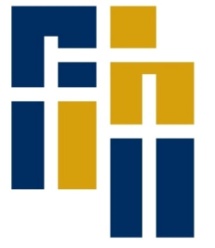 Carly Shellhammer(479) 271-7799 (ext. 4434)carlys@shilohsaints.orghttp://cshellhammer.weebly.comCOURSE DESCRIPTIONIn Geometry, students will develop reasoning and problem solving skills as they study topics such as congruence and similarity, and apply properties of lines, triangles, quadrilaterals, and circles.  They will also develop problem solving skills by using length, perimeter, area, circumference, surface area, and volume to solve real-world problems.CLASSROOM EXPECTATIONSCome to class each day prepared with the following:Composition or spiral notebook dedicated for your math notesPencilColored (other than blue/black) pen or highlighterCalculator with Trigonometric functions (I do NOT loan out calculators on test/quiz days).Notebook paperGraph paper and straight edge (ruler) if graphing or drawing straight lines.Notes out and ready.Homework turned into the "inbox" at the back of the room at the beginning of class.Behave in a Christ-like manner at all times.  Be respectful of people and property.GEOMETRY TEXTBOOKYou have been issued an electronic textbook.  This textbook can be downloaded to 5 devices of your choice (laptop, iPad, or computer).  We have a classroom set of textbooks to use during class.  If you need to borrow a book and take it outside of our room during the school day, you may sign one out.  You are responsible for this book until you sign it back in.There is also a website where you can access the book.http://my.hrw.comsign on: 	scsstudentpassword: 	shilohREMINDI use a service called Remind (www.remind.com) quite regularly throughout the school year for quick reminders, notification of change of plans, send encouraging words, etc.  I am requiring each student to sign up for this service.  What's great is that I can text you without you knowing my cell phone number or me knowing yours!  Your parents/guardians are also welcome to sign up.Using your cell phone, text the specified message to the phone number (559) 512-75922nd Period Geo: "@mrsshellha"3rd Period Geo: "@2b476"4th Period Adv. Geo: "@advgeope"5th Period Adv. Geo: "@advgeop"7th Period Geo: "@geoper7"Email service is also available2nd period Geo: www.remind.com/join/mrsshellha3rd Period Geo: www.remind.com/join/2b4764th Period Adv. Geo: www.remind.com/join/advgeope5th Period Adv. Geo: www.remind.com/join/advgeop7th Period Geo: www.remind.com/join/geoper7GRADESThe Semester average is determined by the following percentages:	Cumulative semester average:	80%	Semester final exam:		20%Cumulative Semester grades:Assignments 20%Quizzes 30%Tests 50%Assignments (20% cumulative semester average)NOTES: Taking notes while watching the video lessons is an essential part of your education.  Quizzes over the notes will be periodic and unannounced.  You will be allowed to use your notes on these quizzes.  The quiz grades will be entered into the assignments category of the grade book.There will be classwork assignments (homework) almost every day.  Each assignment is worth the number of problems assigned.  If an assignment is incomplete or one day late, at most half-credit will be awarded.   If an assignment is more than one day late, 1 point will be awarded.  Answers to MOST problems will be in the back of the book.  If you fail to show your work to any problem, you will not receive credit for it.  I will grade the even problems before returning your work.Extra credit is offered throughout the year will be entered into the assignment category of the grade book.  There will be extra credit assignments offered for each section we learn.Assignment Procedure (we will practice this procedure for the first 1-2 weeks of class)Step 1: Carefully read and do a homework problem in pencil.Step 2: Check your answer in the back of the book (if it's not there, mark the problem "NIB").Step 3: Using a red pen, score your work.* GOT IT - even if I tried it over and over and got help from Mrs. Shellhammer or a friend/neighbor/tutor/mom/dad/big sibling.  I eventually got the problem and understand it.X STILL DON'T GET IT (I tried my best but the book says my answer is wrong.  I can't find my mistake.  I promise to get help on this problem before the next quiz or test.)Step 4: Repeat the process for each homework problem.Step 5: At the top of your homework mark wrong the number of problems you were not able to get right.  I will grade the "NIB" problems and give you a total grade.Quizzes (30% cumulative semester average)There will be at least 2 quizzes per chapter; first-half and second-half of the chapter. Quizzes are composed with at least 70% of problems copied directly from homework.  That means, if you understand your homework you should be able to get at least 70% on the quiz.If there are NO missing assignments (denoted by an "M" in the grade book) the lowest quiz grade will be manually dropped at the end of the semester.Tests (50% cumulative semester average)Tests will be announced approximately one week in advance.  There will be one test at the end of every chapter, planning for 5 tests each semester.Following every test you have the opportunity to correct (in red pen) any solutions that received less than full credit.  Students can raise a poor test grade up to a 70% by coming getting help from the teacher, tutor, parent, or classmate.  Once students have corrected their work and demonstrated an understanding of the material they must take a new version of the test to confirm their understanding for the record.  Students receiving a 70% or greater on the retake will have the previous grade replaced with a 70%.Students have 1 week after receiving their original test back to make corrections and retake the test.  The students are responsible for making arrangements with the teacher to work on corrections and retake the test.Make-up workThe student is responsible for obtaining all make-up work.  The lesson plan/homework assignments are posted in the classroom at the beginning of each week.  The lesson plan/homework assignments are also be available on RenWeb.  For homework, students will have time to complete their assignments equal to the time missed.  A student with an excused absence for a test or quiz that was announced while they were present will be expected to take the test or quiz when they return (as defined in the student handbook).  If other arrangements need to be made to makeup tests/quizzes, they must be made in advance.Missing work Quizzes, tests, homework, etc. that are not completed by the due date will be entered into the grade book with an "M", worth zero points.  If the student has an excused absence, that "M" will be changed into the grade the student earns when the work is completed in a timely manner and turned in.Geometry/Advanced Geometry Course Outline, Spring 2015Geometry/Advanced Geometry Course Outline, Spring 20151/5/2015Chapter 5:  Relationships within Triangles1/27/2015Chapter 6:  Similarity2/16/2015Chapter 7:  Right Triangles and Trigonometry3/9/2015Chapter 8:  Quadrilaterals3/30/2015Chapter 10:  Properties of Circles4/27/2015Chapter 11: Measurement of Figures and Solids